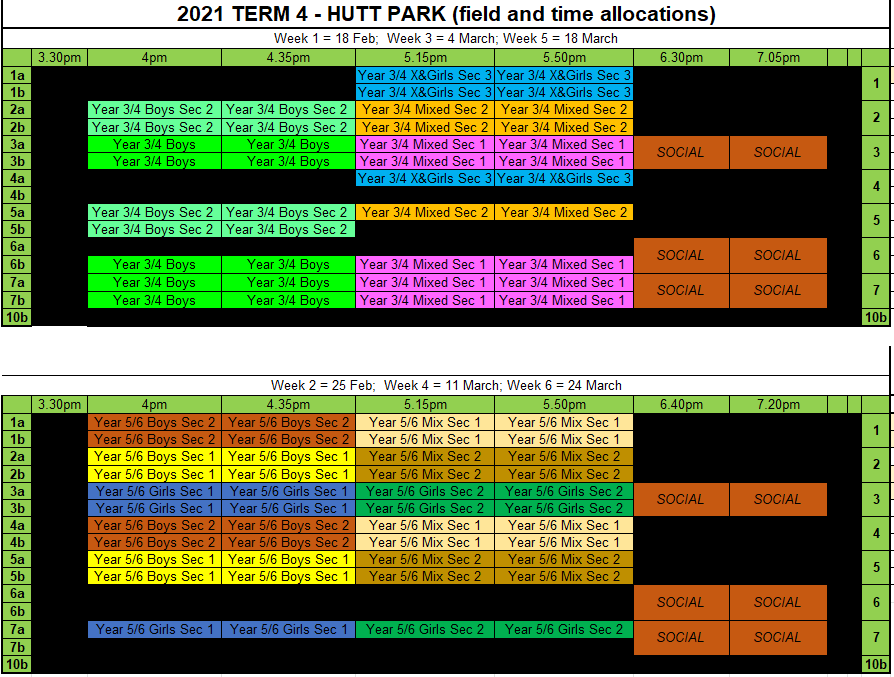 Hutt Park Draw Week 1 18 FebYear 3/4 and Adults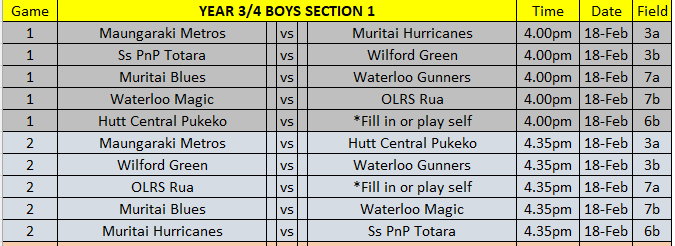 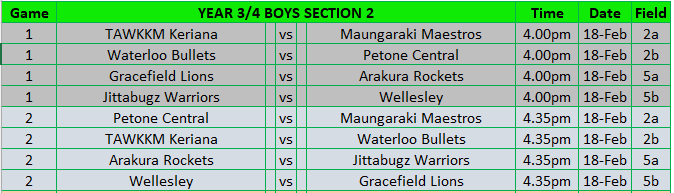 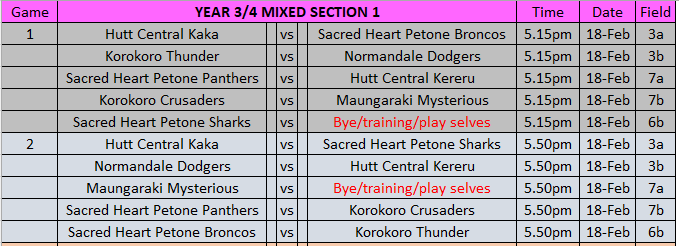 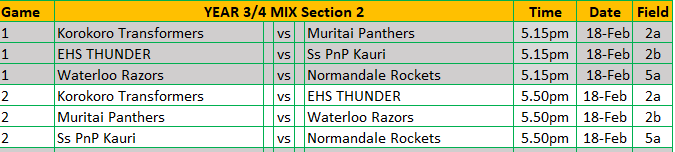 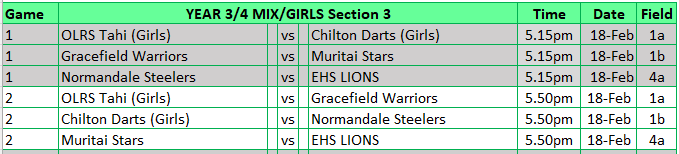 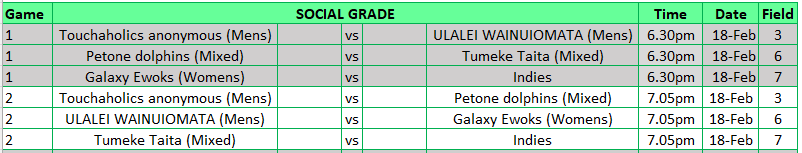 Hutt Park Draw Week 2 25 FebYear 5/6 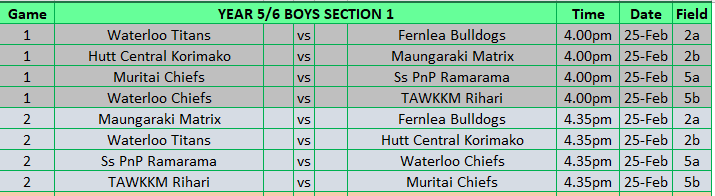 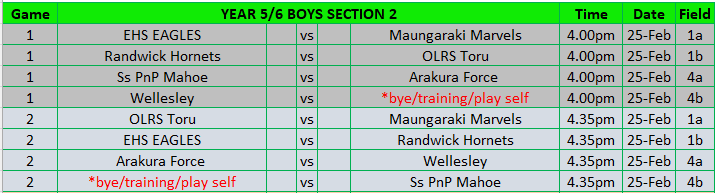 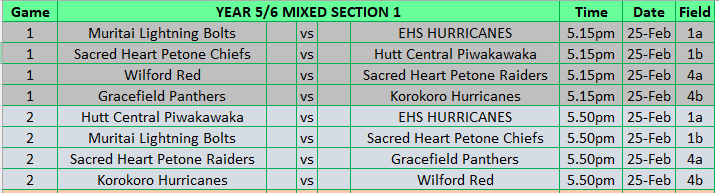 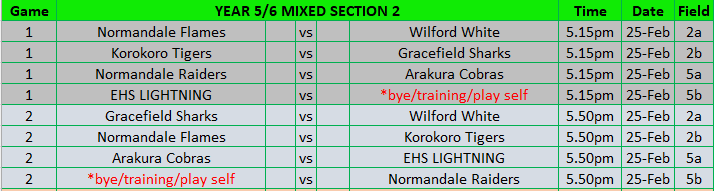 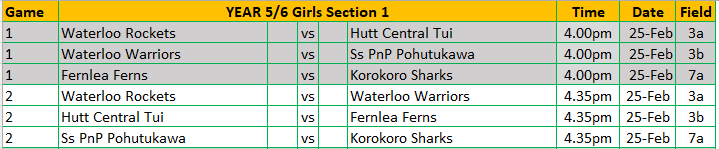 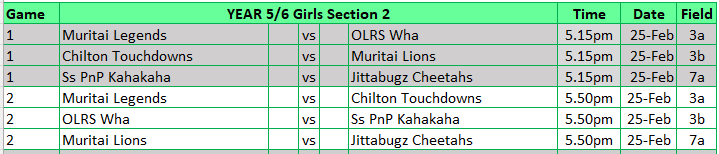 Adults still to be released